Board 1	Dealer N	Vul none N       E       S     W  p       p      1     p 3     p      4  all passPlay low in second position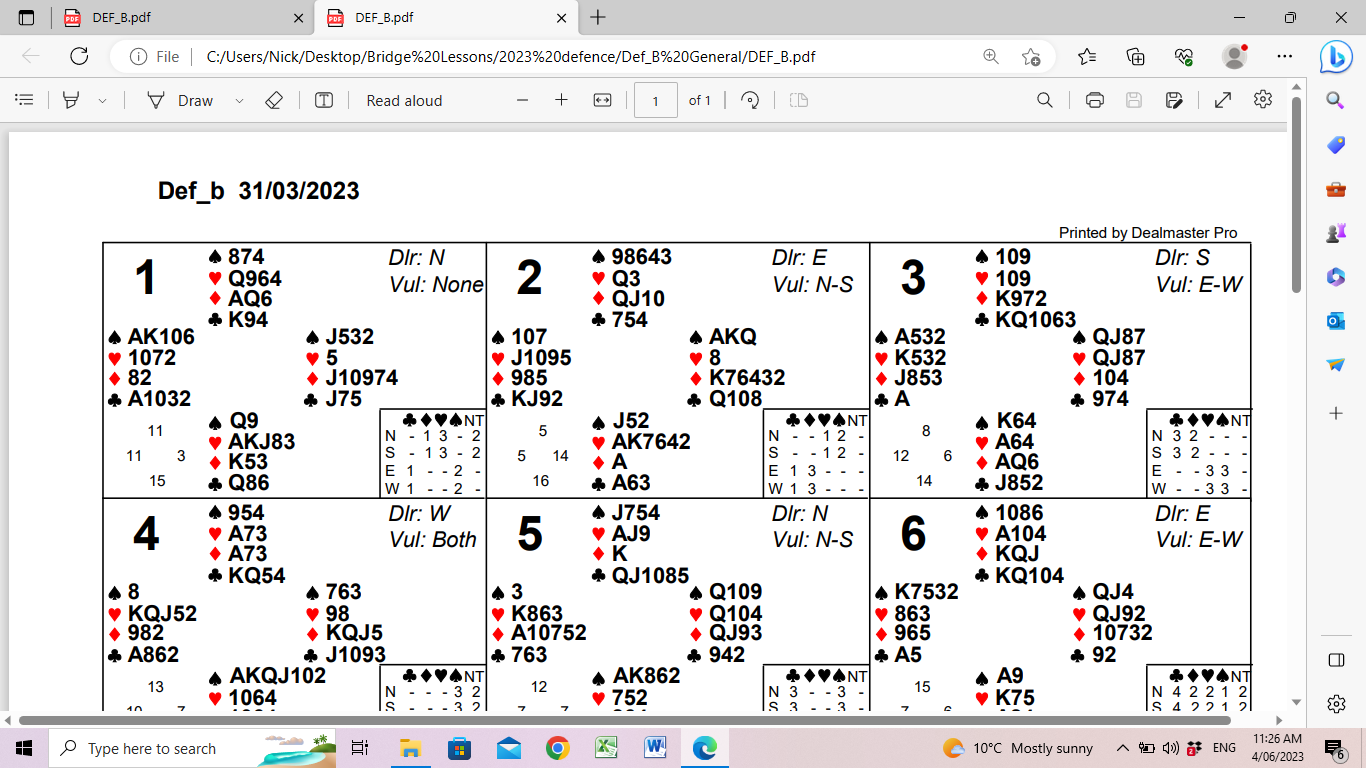 West should start with the A and continue with K and another spade.Declarer will trump the third round, draw trumps and (best) cash the three diamonds, ending in the South hand, then lead a small club.West must play low on that trick. North’s K will win the first round but West will later get two tricks with the A10.If West were to play A (or 10) that would present declarer with two club tricks and the contract.Board 2	Dealer E	Vul NS  E       S       W       N 1     2      all passAssume partner has not led away from an ace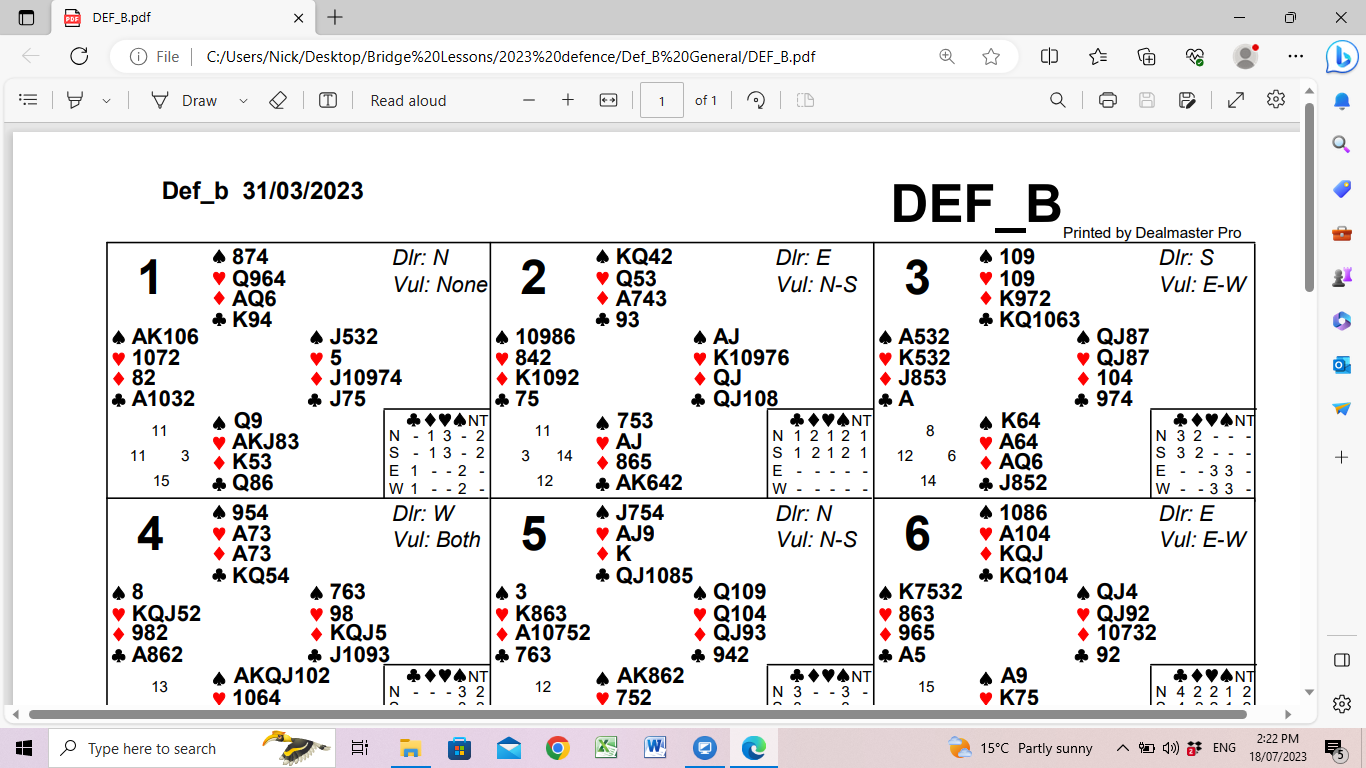 West should lead a heart, partner’s bid suit.East here should not lazily play “third hand high” but look a bit deeper.West would never lead away from an ace so to play K would give declarer an extra trick by promoting dummy’s Q. If South has J he can’t be prevented from making two heart tricks but playing K would give him three. And if West does have J East’s 9 would be sufficient to force out declarer’s ABoard 3	Dealer S	Vul EW  S      W      N       E 1NT   all passPrefer lead from king rather than ace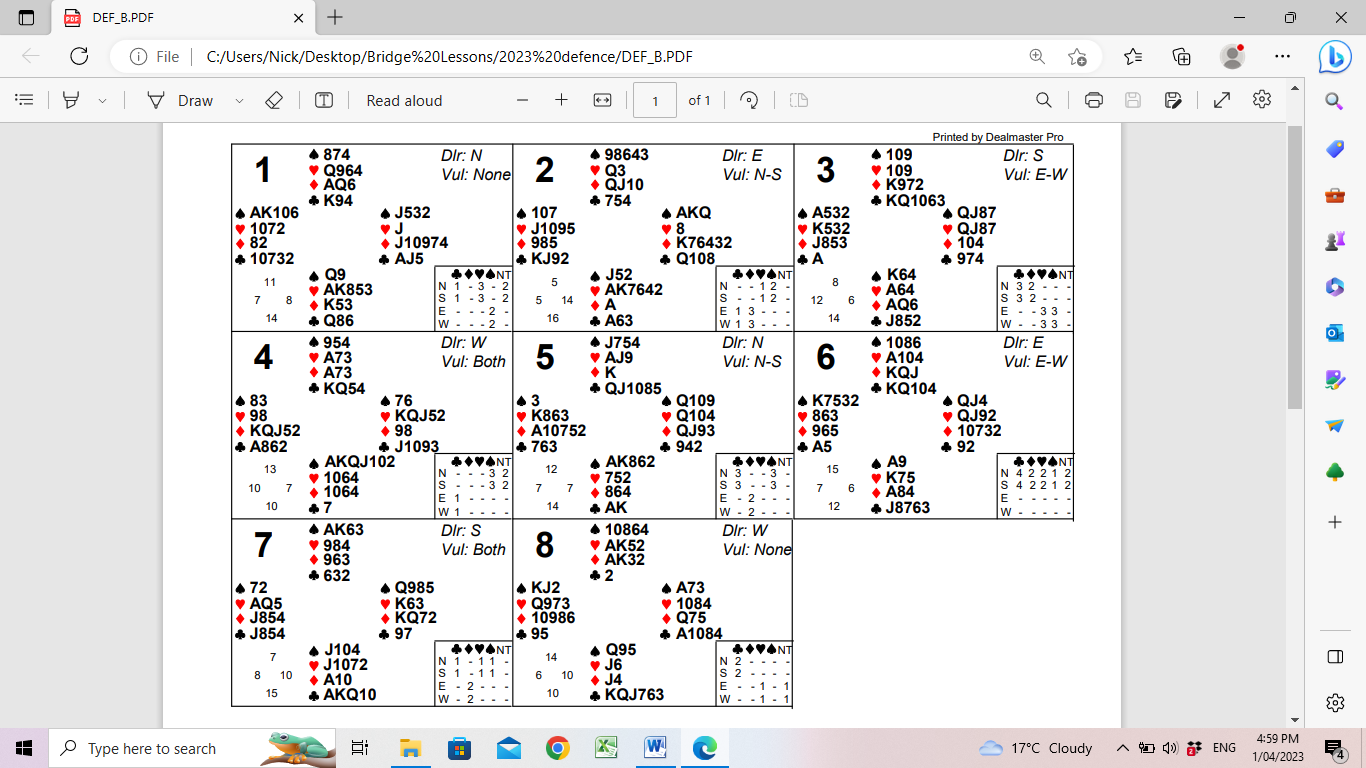 Other things being equal (which they are here!) the preferred lead is the suit not headed by the ace.When the 2 is led, South takes East’s J (not Q!) with A and leads a club to set up that suit. West wins and leads K and another heart won by East. (That order is so East is on lead when the last heart is taken).East then leads Q (QJ98 is effectively a solid sequence as dummy’s 109 will be smothered) and East-West get four more spade tricks.If the opening lead was a spade declarer would still have the A after losing to the A and not lose any heart tricks.Board 4	Dealer W	Vul all  W       N       E       S   p       1NT    p     4  all passPlay low in second position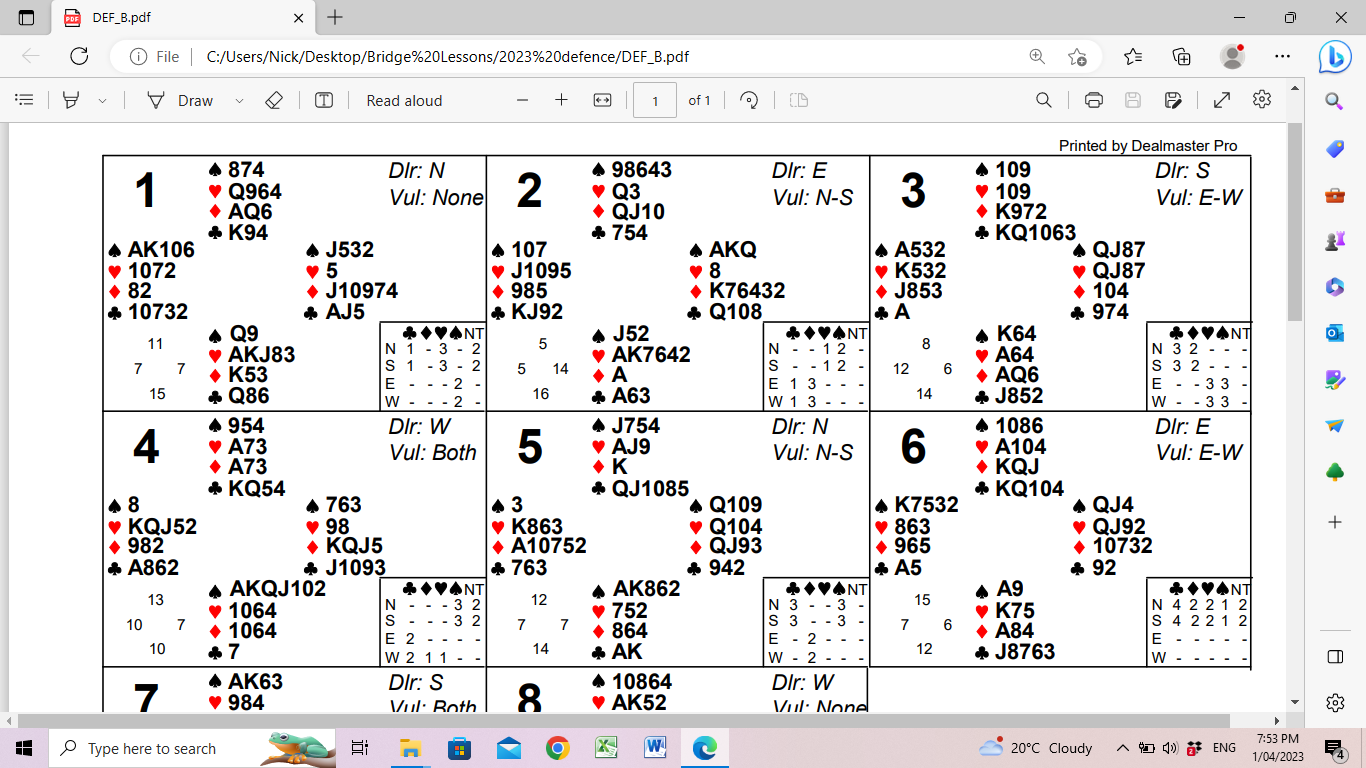 West leads K and declarer will win, draw trumps, and lead a club. West must play low on this trick! “But what if declarer’s club is a singleton and I lose my A?” might be asked.Actually it is a singleton and the A is lost, but to win A immediately will enable declarer to discard two red suit losers on the KQ later.So losing the A is more than compensated for by winning two diamond tricks.Note if South did have two clubs and one less red card 4 would be unbeatable.Board 5	Dealer N	Vul NS N      E       S       W  1     p      1      p 2     p      4  all passDon’t lead away from an aceWest is likely to find the best lead by elimination. Not clubs (bid by opponents) or trumps (not a good choice with a singleton) and of the red suits prefer the “king” suit over the “ace” suit.Here the heart lead sets up two tricks for E-W and removes an entry to dummy.Leading the A or a black suit allows declarer to discard two heart losers on the clubs after drawing two rounds of trumps and leading AK. But if West leads a small diamond away from the ace: disaster! East-West will make only one trick (a trump) and declarer makes 6!Board 6	Dealer E	Vul EW E       S       W      N p      1NT    p      3NT all passThird hand play high but lowest of a sequence of “equal-highest” cardsWest should start with the longest suit and lead 3, the fourth card of the suit when there is no sequence. East must play J, lowest of card of “equal highest”.Playing J doesn’t confirm or deny also holding Q but West can “see” Q in East’s hand when declarer has to use the A to win the trick.After winning with the A West leads a small spade. East wins Q then leads his last spade giving E-W four spade tricks. Board 7	Dealer S	Vul all  S      W      N        E 1      p      1      p 1NT  all passAvoid leading opponents bid suit West should lead 4, the fourth of the longest suit. Although the clubs are similar they should be excluded being the suit declarer has bid.Declarer has only 6 tricks and the seventh could come from either a finesse in one of the black suits or for the J to drop within three rounds. None of these works and East West will make one (at least) black-suit trick along with three in each red suit.An initial lead of a club would present declarer with their seventh trick.Board 8	Dealer W	Vul none W       N       E       S  p       1      p       2  p       2      p       3  all passLead the suit nobody has bidPlay low in second positionAs spades is the only unbid suit the 2 is likely to be West’s best lead. A spade continuation gives East-West the first three tricks and there will be two trump tricks to follow.That is provided East plays the 4 when the club is led from the table. If East plays the A the second trump trick disappears and 3 will be made.East should not even play the 8 as an astute declarer will then have a chance to avoid a second club loser by promoting the 7.